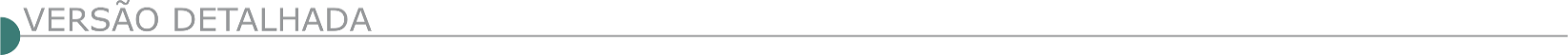 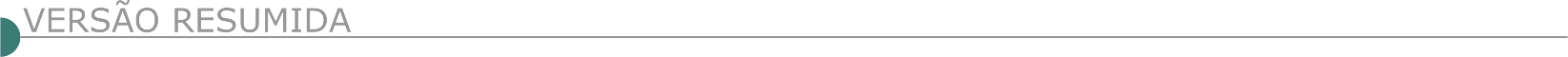 ESTADO DE MINAS GERAISCONSÓRCIO CEMIG-CEB AVISO DE LICITAÇÃO LIC Nº 001-S01616 – ELETRÔNICO PROCESSO SEI Nº 3120-000008/2024. Objeto: Contratação de execução de obra de reforço do maciço rochoso à jusante da laje de proteção do vertedouro da UHE Queimado. Orçamento estimado: sigiloso, conforme art. 34 da Lei n.º 13.303/16.Abertura da Sessão Pública: dia 15/03/2024, às 10h.O Edital poderá ser adquirido no Portal de Compras da CEB (http://compras.ceb.com.br) ESTADO DE MINAS GERAIS CIMVALPI CONSÓRCIO INTERMUNICIPAL MULTISSETORIAL DO VALE DO PIRANGA - CIMVALPI CONCORRÊNCIA ELETRÔNICA 003/2024 AVISO DE LICITAÇÃO Consórcio Intermunicipal Multissetorial do Vale do Piranga - CIMVALPI, torna pública a abertura do Processo Licitatório n° 07.0039.2024.11 – Concorrência Eletrônica n° 003/2024. Objeto: Contratação de empresa de engenharia com especialidade em obras de edificações, para Reforma da Sede da Prefeitura Municipal de Amparo do Serra/MG. Data da sessão pública: 08/03/2024, às 09:00h, horário de Brasília - DF, no sítio eletrônico www.licitardigital.com.br. O cadastramento de propostas inicia-se quando for publicado na plataforma e encerra-se, automaticamente, na data e hora marcadas para a realização da sessão da concorrência. O Edital na íntegra, poderá ser obtido nos sites www.licitardigital.com.br ou www.cimvalpi.mg.gov.br. Maiores informações poderão ser obtidas na sede do CIMVALPI, na Rua Jaime Pereira, 127, ou através da plataforma www.licitardigital.com.br, ou ainda podem ser solicitadas, no horário comercial, junto ao setor de licitações, através do telefone (31) 3881-3211.PREFEITURA MUNICIPAL DE CARMO DA MATA - CONCORRÊNCIA ELETRÔNICA Nº 3/2024 PROCESSO LICITATÓRIO N.º 017/2024 O Município de Carmo da Mata-MG, torna público nos termos da Lei Federal n.º 14.133/21 por intermédio de seu Prefeito, o Processo Licitatório n.º 017/2024, Concorrência Eletrônica n.º 003/2024, visando a contratação de empresa especializada para construção de pórtico na Praça Marechal Deodoro, Bairro Estação, Município de Carmo da Mata-MG, a partir de projetos existentes doravante denominados anexos, incluindo mão de obra, conforme especificações constantes do projeto básico, planilhas orçamentarias, projetos existentes e demais documentos, de acordo com contrato de financiamento nº 0557.83-40, que entre si, fazem a Caixa Econômica Federal e o Município de Carmo da Mata/MG destinado ao apoio financeiro para o financiamento de despesas de capital, conforme plano de investimentos - com recursos do FINISA: Programa de Financiamento à Infraestrutura e ao saneamento. Data e Horário de início da sessão: 12/03/2024, 09:00 HS. Portal: www.licitardigital.com.br - Maiores informações e Edital completo no site: www.carmodamata.mg.gov.br e www.licitardigital.com.br.CARMÓPOLIS DE MINAS PREFEITURA MUNICIPAL AVISO DE EDITAL AO PL 33/24 - CO 01/24 Objeto: Contratação de empresa especializada para execução de obras de revitalização da Praça Senhor dos Passos em Carmópolis de Minas/ MG. SESSÃO 11/03/24 às 09:00. E-mail licitacao@carmopolisdeminas.mg.gov.br. CATAS ALTAS PREFEITURA MUNICIPAL CO Nº 002/2024, PRC Nº 019/2024 : serviços para infraestrutura da estrada de acesso entre Catas Altas ao Morro D’Água Quente-MG. Sessão: 12/03/2024, às 08:00h. Sítio: http://portaltransparencia.catasaltas.mg.gov.br/licitacoes - E-mail: pregao@catasaltas.mg.gov.br. Tel.: 31-3832-7113/7583. PREFEITURA MUNICIPAL DE CATAGUASES/MG - PREGÃO ELETRÔNICO Nº 90005/2024 - (LEI Nº 14.133/2021)Objeto: Objeto: Pregão Eletrônico - Registrar preços para futura e eventual contratação de empresa especializada em serviço de poda urbana para atender às demandas da Secretaria de Agricultura e Meio Ambiente da Prefeitura de Cataguases-MG. Edital a partir de: 22/02/2024 das 08:00 às 17:00 Hs - Endereço: Praça Santa Rita 462 - Centro - Cataguases (MG) - Telefone: (0xx32) 34292500 - Entrega da Proposta:  a partir de 22/02/2024 às 08:00Hs - Abertura da Proposta:  em 11/03/2024 às 09:00Hs, no endereço: www.compras.gov.br. PREFEITURA MUNICIPAL DE DIVINÓPOLIS AVISO DE ABERTURA DE LICITAÇÃO - CÓDIGO UASG 984445 - PROCESSO LICITATÓRIO Nº. 22/2024Concorrência Eletrônica nº. 05/2024, tipo menor valor, cujo objeto é a Contratação de empresa especializada em obras civis, com fornecimento de materiais, equipamentos e mão de obra qualificada para execução da construção da praça esportiva do bairro Jardinópolis, localizado na Rua angelim s/n, entre as Ruas Goiabeira e Figueira, CEP: 35.501-572, no município de Divinópolis/MG. Data e horário do início da disputa: 09h00min do dia 12/03/2024. Disponibilização do edital e informações no endereço eletrônico www.compras.gov.brewww.divinopolis.mg.gov.br > Licitações. Contato: (37) 3229-8127 / 3229-8128.LICITAÇÃO - PROCESSO LICITATÓRIO Nº. 21/2024, CONCORRÊNCIA ELETRÔNICA Nº. 04/2024Tipo menor valor, cujo objeto é a Contratação de empresa para a execução das obras de calçamento de estradas vicinais em alvenaria poliédrica na Comunidade Rural do Cacôco e Realengo, no município de Divinópolis/MG. Data e horário do início da disputa: 09h00min do dia 14/03/2024. Disponibilização do edital e informações no endereço eletrônico www.compras.gov.br e www.divinopolis.mg.gov.br > Licitações. Contato: (37) 3229-8127 / 3229-8128. AVISO DE ABERTURA DE LICITAÇÃO -  PROCESSO LICITATÓRIO Nº. 25/2024 - CONCORRÊNCIA ELETRÔNICA Nº. 06/2024,Aviso de abertura de Licitação - Código UASG 984445 - Processo Licitatório nº. 25/2024, Concorrência Eletrônica nº. 06/2024, tipo menor valor, cujo objeto é a Contratação de empresa para a execução das obras de Pavimentação Asfáltica de vias e Drenagem Pluvial em diversos bairros no Município de Divinópolis-MG. Data e horário do início da disputa: 09h00min do dia 13/03/2024. Disponibilização do edital e informações no endereço eletrônico www.compras.gov.br e www.divinopolis.mg.gov.br > Licitações. Contato: (37) 3229-8127 / 3229-8128.CONCORRÊNCIA ELETRÔNICA Nº 90003/2024 - (LEI Nº 14.133/2021)Objeto: Contratação de empresa especializada em obras, com fornecimento de materiais, equipamentos e mão de obra qualificada para a execução de obras de Recapeamento e Pavimentação Asfáltica na Av. Brigadeiro Cabral, bairro Interlagos e R. Oribes Batista Leite, bairro N. Sra. Das Graças. Edital a partir de: 22/02/2024 das 08:00 às 17:59 Hs- Endereço: Avenida Paraná, 2.601, São José - - Divinópolis (MG) - Entrega da Proposta: 22/02/2024 às 08:00Hs.ESPÍRITO SANTO DO DOURADO PREFEITURA MUNICIPAL - TOMADA DE PREÇOS – Nº 00003/2023 Processo administrativo nº 00323/2023. Segunda publicação. Objeto: Contratação de empresa especializada para execução de obra de Pavimentação em bloco intertravado no trecho II da Avenida São João, Bairro São João e Bairro Douradinho, no Município de Espírito Santo do Dourado (MG), conforme o convênio n° 1301001246/2023 – SEINFRA. O edital, retificado, na íntegra, encontra-se disponível no sítio eletrônico www.espdourado.mg.gov.br. Maiores informações poderão ser obtidas através do Setor de Licitações pelo Telefone (35) 3454-1000 ou pelo e-mail licita@espdourado.mg.gov.br. As propostas serão recebidas até as 09h00min do dia 11 de março de 2024. INCONFIDENTES PREFEITURA MUNICIPAL - AVISO DE REPUBLICAÇÃO DE LICITAÇÃO Nº 244/2023 Torna público o Processo Licitatório nº 244/2023, modalidade Tomada de Preços nº 005/2023, do tipo menor preço por empreitada global,para contratação de empresa para realização de requalificação do Centro de Saúde da família. A abertura dos envelopes dar-se-á no dia 15/03/2024 às 13:00 Horas. O Edital e seus anexos em inteiro teor estarão à disposição dos interessados de 2ª a 6ª Feira, Das 12h às 17h, na Rua Engenheiro Álvares Maciel, 190, Centro, Inconfidentes - MG, CEP: 37.576- 000. Tel. (35) 3464-1014/3464-1015 - Site www.inconfidentes.mg.gov.br. ITAÚNA PREFEITURA MUNICIPAL CONCORRÊNCIA 020/2023 A Prefeitura de Itaúna torna pública a nova data de abertura do processo licitatório nº 508/2023, na modalidade Concorrência nº 020/2023. Objeto: contratação de empresa especializada para execução de pavimentação asfáltica com drenagem, passeios, acessibilidade e sinalização na Rua Lacy Nogueira de Assis, Bairro Aeroporto, Município de Itaúna/MG, nos termos do Convênio nº 940088/2022 – CEF. Nova data de abertura 25/03/2024. Inteiro teor no site www.itauna.mg.gov.br. CONCORRÊNCIA 021/2023 A Prefeitura de Itaúna torna pública a nova data de abertura do processo licitatório nº 509/2023, na modalidade Concorrência nº 021/2023. Objeto: contratação de empresa especializada para execução de pavimentação asfáltica com drenagem, passeios, acessibilidade e sinalização na Rua Artur Quites Júnior, Bairro Itaunense e na Rua Coronel José Mariano de Souza, Bairro Vila Tavares, Município de Itaúna/MG, nos termos do Convênio nº 940094/2022 – CEF. Nova data de abertura 26/03/2024. Inteiro teor no site www.itauna.mg.gov.br.Itaúna, 20 de fevereiro de 2024 – Rosse Andrade Silva – Secretário Municipal de Infraestrutura e Serviços.PAIVA PREFEITURA MUNICIPAL - . CONCORRÊNCIA Nº 02/2024 A Prefeitura Municipal de Paiva, torna público para conhecimento dos interessados, que de acordo com a legislação vigente: 14.133/21, abrirá Proc. Licitatório nº 15/2024, Concorrência nº 2/2024 para Contratação de empresa para execução de reforma e obra do parque de exposições Municipal “Bernardino Alves Campos” no Município de Paiva, com execução de pavimentação de pátio e construção de galpão para realização de concurso leiteiro em atendimento ao Convênio nº 1231001754 - SEAPA e em conformidade com os projetos, planilhas e documentos em anexo. Data da abertura: 08 de março de 2024, Horário: 09h00min Tipo: Menor Preço Global. O Edital está à disposição dos interessados no site do Município: www.paiva.mg.gov.br. PAPAGAIOS PREFEITURA MUNICIPAL PREGÃO ELETRÔNICO Nº 22/2024 A Prefeitura de Papagaios/MG comunica a abertura de Processo Licitatório nº 039/2024, Pregão Eletrônico nº 022/2024 para Registro de Preços para a prestação de serviços de sinalização vertical e horizontal, dispositivos de segurança e manutenção a ser aplicada em diversas ruas pavimentadas do Município de Papagaios/MG. Data de abertura: 08/03/2024 às 14h00min. Informações nos sites: www.licitardigital.com.br, www.papagaios.mg.gov.br, e-mail: licitacao@papagaios.mg.gov.br ou pelo Telefone: (37) 3274-1260. Pregoeira.PARAGUAÇU PREFEITURA MUNICIPAL PROCESSO LICITATÓRIO Nº 042/2024 - CONCORRÊNCIA ELETRÔNICA Nº 001/2024 Objeto: Contratação de serviços de engenharia para construção de Quadra Poliesportiva da Escola Municipal Professor José Augusto de acordo com Convênio de Saída Nº 1261000078/2022/SEE. Início da sessão de lances: 14/03/2024 - hora: 13h01min, no endereço web: www.licitardigital.com.br. Editais completos no site www.paraguacu.mg.gov.br. Esclarecimentos: (35) 3267-1032.PREFEITURA MUNICIPAL DE PERIQUITO AVISOS DE LICITAÇÃO CONCORRÊNCIA ELETRÔNICA N° 1/2024 PROCESSO LICITATÓRIO N°:010/2024-Concorrência Eletrônica N°:001/2024, tipo Menor Preço, objeto: contratação de empresa especializada em engenharia para pavimentação com CBUQ - Concreto Betuminoso Usinado a Quente, Drenagem Urbana e Sinalização Viária na estrada vicinal rural do Assentamento Liberdade, Distrito de Pedra Corrida, no município conforme Contrato de Repasse OGU N°:937524/2022 - Operação:1085405-78 - MDR/CAIXA - Programa: Ministério do Desenvolvimento Regional, celebrado entre a União Federal, por intermédio do Ministério de Desenvolvimento Regional, representado pela Caixa Econômica Federal e o Município. Abertura dia 11/03/2024 às 09h00, na Plataforma www.licitardigital.com.br informações na sala de reuniões da Prefeitura, Av. Getúlio de Carvalho, 271 - Centro - dias úteis de 08h00 às 11h00 e das 13h00 às 16h00. Informações Tel/Fax: (0x33) 3298-3010 / 3298-3013. e-mail: licitacao@periquito.mg.gov.br.CONCORRÊNCIA ELETRÔNICA Nº 2/2024 PROCESSO LICITATÓRIO N°:011/2024, NA MODALIDADE tipo Menor Preço, cujo objeto é a contratação de empresa especializada em engenharia para pavimentação com CBUQ - Concreto Betuminoso Usinado a Quente, Calçamento com Blocos Pré-moldados Sextavados de Concreto, Drenagem Urbana e Sinalização Viária e acessibilidades na Felipe de Carvalho, Rua Mato Grosso e Ruas do Cantinho do Céu, no Distrito de São Sebastião do Baixio, município de Periquito, conforme Contrato de Repasse OGU N°:937617/2022 - Operação:1085406-93 - MDR/CAIXA - Programa: Ministério do Desenvolvimento Regional, celebrado entre a União Federal, por intermédio do Ministério de Desenvolvimento Regional, representado pela Caixa Econômica Federal e o Município de Periquito. Abertura dia 11/03/2024 às 13h00, na Plataforma www.licitardigital.com.br.Informações na sala de reuniões da Prefeitura, Av. Senador Getúlio de Carvalho, 271 - Centro, dias úteis de 08h00 às 11h00 e das 13h00 às 16h00. Informações Tel/Fax: (0x33) 3298-3010 / 3298-3013. e-mail: licitacao@periquito.mg.gov.br.PREFEITURA MUNICIPAL DE RIO POMBA AVISO DE LICITAÇÃO CONCORRÊNCIA Nº 1/2024 PROC. ADMINISTRATIVO 24/2024 Torna público que realizará Licitação, na modalidade Concorrência, para Calçamento em intertravado sextavado, drenagem superficial e profunda e adequações de calçadas, a serem realizadas em vias do Bairro Panorama. Data: 02/04/24 às 10h. Informações gerais e edital: Sede da Prefeitura ou site https://www.riopomba.mg.gov.br.AVISO DE LICITAÇÃO CONCORRÊNCIA Nº 2/2024 PROC. ADMINISTRATIVO 33/2024 Torna público que realizará Licitação, na modalidade Concorrência, para Execução de travessia sob o km 5,5 da MG 133 - através de método não destrutivo, conforme aprovado pelo DER-MG, com o objetivo de complementar a rede de drenagem a ser executada no Bairro Panorama. Data: 03/04/24 às 10h. Informações gerais e edital: Sede da Prefeitura ou no site https://www.riopomba.mg.gov.br.AVISO DE LICITAÇÃO CONCORRÊNCIA Nº 3/2024 PROC. ADMINISTRATIVO 034/2024 Torna público que realizará Licitação, na modalidade Concorrência, para Execução de obra de reforma em escolas municipais de Rio Pomba. Data: 13/03/24 às 10h. Informações gerais e edital: na sede da Prefeitura ou site https://www.riopomba.mg.gov.br.SENADOR MODESTINO GONÇALVES PREFEITURA MUNICIPAL CONCORRÊNCIA ELETRÔNICA Nº 01/2024 O Agente de Contratação do Município de Senador Modestino Gonçalves, no uso de suas atribuições, torna público a Concorrência Eletrônica nº 01/2024, PAL Nº 04/2024, cujo Objeto é a Contratação de Empresa para a execução de obra de pavimentação em bloco sextavado, com drenagem superficial de vias públicas, na Avenida Dona Lucíola, Rua 12 de outubro, Rua Amantino Ferreira, Rua das Hortênsias, Rua das Palmeiras, Rua Geraldo Martiniano dos Santos, Rua Ipê Branco, Rua Ipê Roxo, Rua do Pequizeiro e Rua Rita da Silva Reis, Município de Senador Modestino Gonçalves/MG, conforme Contrato de Repasse nº 946042/2023/MCIDADES/CAIXA. Data de Abertura: 12/03/2024 às 09h00min. O Edital de Licitação se encontra disponível no site: https://prefeiturasmg.mg.gov.br  e www.licitardigital.com.br. Mais informações: Avenida Nossa Senhora das Mercês, nº 128, Centro, Senador Modestino Gonçalves/MG, ou pelo telefone: (38) 99837-0313 ou e-mail: licitacaopmsmg@gmail.com.UBERABA PREFEITURA MUNICIPAL SECRETARIA MUNICIPAL DE ADMINISTRAÇÃO CONCORRÊNCIA ELETRÔNICA Nº 009/2024 Objeto: Contratação de empresa para obra de engenharia de revitalização do Piscinão – Praça Parque das Acácias, em atendimento à Secretaria de Serviços Urbanos e Obras - SESURB. Tipo: Menor preço unitário. Recebimento das propostas por meio eletrônico: A partir das 16h do dia 20/02/2024. Fim do recebimento das propostas/Início da Disputa: Às 08h do dia 16/04/2024. Abertura da Sessão de Disputa de Preços: Às 10h do dia 16/04/2024. Valor estimado da licitação: R$ 972.332,32. Fontes de recursos: Recursos de Operações de Crédito. Informações: O Edital da Concorrência Eletrônica nº 009/2024 estará disponível a partir das 16h do dia 20/02/2024 nos seguintes acessos: Portal eletrônico oficial do Município de Uberaba/MG, pelo link: https://prefeitura.uberaba.mg.gov.br/portalcidadao/; Portal Nacional de Compras Públicas (PNCP), pelo link: https://www.gov.br/pncp/pt-br - Plataforma eletrônica de licitações (LICITAR DIGITAL), pelo link: https://ammlicita.org.br/. Demais informações podem ser obtidas pelo telefone: (34) 3318-0938 ou pelo e-mail: operacionalizacao.ucc@uberaba.mg.gov.br. ESTADO DE MATO GROSSOPREFEITURA MUNICIPAL DE ALTA FLORESTA AVISO DE LICITAÇÃO CONCORRÊNCIA Nº 1/2024 A Comissão de Contratação da Prefeitura Municipal de Alta Floresta/MT, torna público que estará realizando licitação na modalidade CONCORRÊNCIA PÚBLICA Nº 001/2024, para CONTRATAÇÃO DE EMPRESA ESPECIALIZADA PARA MANUTENÇÃO DE ESTRADAS VICINAIS NO MUNICÍPIO DE ALTA FLORESTA - MT, CONFORME CONVÊNIO Nº 941695/2023/MAPA, projeto básico e memorando nº 007/2024 expedido pela Secretaria de Infraestrutura e Serviços Urbanos, Início da Sessão: Dia: 28/03/2024 Horário: 08h30min (Horário Oficial de Mato Grosso). Local: Sala de Reuniões da Prefeitura Municipal de Alta Floresta, situado na Travessa Álvaro Teixeira Costa, nº 50, Canteiro Central, CEP nº 78580-000, Alta Floresta/MT. Retirada do edital na Prefeitura de Alta Floresta, ou através do site www.altafloresta.mt.gov.br, clique no ícone Portal Transparência e depois no link Licitações, informações pelo telefone (66) 3512- 3112 ou Direção de Licitação da Prefeitura Municipal de Alta Floresta/MT - Situada à Travessa Álvaro Teixeira Costa, nº 50, Centro - Alta Floresta/MT. CEP 78.580-000.PREFEITURA MUNICIPAL DE SANTA TEREZINHA FUNDO MUNICIPAL DE SAÚDE AVISO DE LICITAÇÃO CONCORRÊNCIA Nº 1/2024 PROCESSO LICITATORIO 06/2024. CONCORRÊNCIA Nº 01/2024. O MUNICÍPIO DE SANTA TEREZINHA- Estado de Mato Grosso, por meio de seu agente de contratação ADMILSON DOS SANTOS GOMES-Decreto 1.675/2023 e equipe de apoio, faz saber a todos os interessados, de que trata a presente licitação na modalidade CONCORRÊNCIA PÚBLICA Nº 001/2024 na Forma de julgamento tipo menor preço GLO BA L , cujo objeto é A REFORMA E AMPLIAÇÃO DA UNIDADE ASSISTENCIAL DE SAÚDE SANTA TEREZINHA-MT, conforme termo de compromisso com a secretaria de estado de saúde nº 444/2022 tudo conforme Projeto Básico e demais projetos complementares: Desenhos, Memorial Descritivo, Planilha Orçamentária e Cronograma de Execução. cuja abertura ocorrerá no Dia: 12/03/2024 AS 08h30min (horário de Brasília). O Edital completo poderá ser obtido pelos interessados, de segunda a sextafeira no horário de 08:00 às 12:00 das 14:00 as 18:00 horas ou solicitado pelo E-mail: licitacao@santaterezinha.mt.gov.br ou no site www.santaterezinha.mt.gov.br fone: (66) 98405-1526.ESTADO DA PARAÍBAPREFEITURA MUNICIPAL DE OLIVEDOS AVISO DE LICITAÇÃO CONCORRÊNCIA ELETRÔNICA Nº 1/2024.Torna público que fará realizar através da Comissão de Contratação, sediada na Rua Ananias dos Anjos, 41 - Centro - Olivedos - PB, por meio do siteportaldecompraspublicas.com.br, licitação modalidade Concorrência Eletrônica, do tipo maior desconto, para: CONTRATAÇÃO DE EMPRESA ESPECIALIZADA PARA REFORMA DA UNIDADE BÁSICA DE SAÚDE UBS, RUA SEBASTIÃO CORDEIRO, S/N , ZONA URBANA, OLIVEDOS/PB. Abertura da sessão pública: 09:00 horas do dia 08 de Março de 2024. Início da fase de lances: 09:30 horas do dia 08 de Março de 2024. Referência: horário de Brasília - DF. Recursos: previstos no orçamento vigente. Fundamento legal: Lei Federal nº 14.133/21; Lei Complementar nº 123/06; Instrução Normativa nº 73 SEGES/ME/22; e legislação pertinente, consideradas as alterações posteriores das referidas normas. Informações: das 08:00 as 12:00 horas dos dias úteis, no endereço supracitado. Telefone: (83) 991052133.E-mail: molivedos@gmail.com. Edital: www.olivedos.pb.gov.br; www.tce.pb.gov.br; portaldecompraspublicas.com.br; www.gov.br/pncp.PREFEITURA MUNICIPAL DE SANTA LUZIA AVISO DE LICITAÇÃO CONCORRÊNCIA Nº 2/2024 OBJETO: Contratação de empresa especializada para construção de Unidade Básica de Saúde (UBS) no município de Santa Luzia/PB, conforme Proposta FNS/MS n° 10425.7540001/23-009. TIPO: MENOR PREÇO. FORMA: ELETRÔNICA DATA DA ABERTURA: 08/03/2024 - HORÁRIO: 08:30 HORAS. Legislação Aplicável: Lei Nº 14.133/21 e subsidiárias. LOCAL: Portal de Compras Públicas - www.portaldecompraspublicas.com.br. Modo de Disputa: Aberto. INFORMAÇÕES: Outros esclarecimentos poderão ser fornecidos, na Sala da Comissão de Licitação, no Prédio Sede da Prefeitura "Paço Quipauá", no endereço Praça Estanislau de Medeiros, s/nº, Bairro Antônio Bento de Morais, na cidade de Santa Luzia/PB - CEP nº 58.600-000, no horário de 08:00 às 12:00hs dos dias úteis. Telefone: (83) 3461-2299. E-mail: licitacao@santaluzia.pb.gov.br.PREFEITURA MUNICIPAL DE DOURADINA AVISO DE LICITAÇÃO CONCORRÊNCIA N° 1/2024 A Prefeitura Municipal de Douradina-PR, através de seu Prefeito, torna público que realizará no dia 12 de março do ano de 2024 ás 9h, na plataforma da BLL Compras Concorrência Eletrônicas abaixo relacionada: PROCESSO LICITATÓRIO Nº. 014/2024 OBJETO: Pavimentação de vias urbanas em CBUQ, 9.288,54 M2, incluindo serviços preliminares, base e sub-base, revestimento, meio-fio e sarjeta, serviços de urbanização, sinalização de trânsito, drenagem e ensaios tecnológicos. ENTREGA DOS ENVELOPES: Credenciamento, documentação e proposta, até às 08h10min do dia 12 de março de 2024, na plataforma da BLL Compras. AQUISIÇÃO DO EDITAL: A pasta técnica com o inteiro teor do Edital, seus respectivos modelos, adendos e anexos, poderá ser obtido no Portal Nacional de Contratações Pública - PNCP, sitio eletrônico da Prefeitura Municipal de Douradina-PR e na Plataforma da BLL Compras. Informações adicionais, dúvidas e pedido de esclarecimento poderão ser apresentados ao Agente de Contratação, por meio da plataforma.ESTADO DO PARANÁSANEPAR - AVISO DE LICITAÇÃO ELETRÔNICA Nº 061/2024 Objeto: Execução de obras para ampliação do Sistema de Esgotamento Sanitário no município de Rio Branco do Sul, destacando-se a execução de Rede Coletora de Esgoto e Estação Elevatória de Esgoto, com fornecimento de materiais, conforme detalhado nos anexos do edital. Recursos: Caixa. Limite de Acolhimento de Propostas: 02/05/2024 às 09:00 horas. Data da Abertura de Preços: 02/05/2024 às 10:00 horas, por meio de sistema eletrônico no site http://www.licitacoes-e.com.br. Informações complementares: Podem ser obtidas na Sanepar à Rua Engenheiros Rebouças, 1376 - Curitiba/PR, Fone (41)3330-3204, ou pelo site http://licitacao.sanepar.com.br/. ESTADO DO RIO DE JANEIROPREFEITURA MUNICIPAL DE SAQUAREMA AVISO DE REABERTURA DE PRAZO CONCORRÊNCIA PÚBLICA Nº 25/2023 O Presidente da CPL do Município de Saquarema, comunica aos interessados a continuidade do certame com a divulgação do resultado da análise dos documentos de habilitação da concorrência pública n° 025/2023. Objeto: Contenção de encostas, pavimentação e drenagem pluvial na Rua dos Surfistas e Rua 8, no Bairro Porto da Roça, Município de Saquarema/RJ, conforme processo administrativo nº 21.458/2023. Tipo de Licitação: Concorrência Pública. Data da Licitação: 27/02/2024. Horário: Às 11 horas. Local: Rua Coronel Madureira, nº 77 - CEP 28.990-756, Centro - Saquarema. Telefone: (22) 2655-6400, ramal 215.ESTADO DE SÃO PAULOSABESP - AVISO DE LICITAÇÃO LI CSM 00.043/24 Execução de Obras para Implantação de Redes Coletoras, Ligações Domiciliares, Estações Elevatórias e Linhas de Recalque do Sistema de Esgotamento Sanitário Itamambuca, no Município de Ubatuba/SP. Edital para download a partir de 22/02/2024 - www.sabesp.com.br no acesso fornecedores - mediante obtenção de senha e credenciamento (condicionante a participação) no acesso Licitações Eletrônicas Cadastro de Fornecedores. Envio das propostas a partir da 00h00 de 14/03/2024 até as 09h00 de 15/03/2024 - www.sabesp.com.br no acesso fornecedores - Licitações Eletrônicas. Abertura das Propostas: 15/03/2024 às 09h05. ESTADO DO TOCANTINSPREFEITURA MUNICIPAL DE PALMAS AVISO DE LICITAÇÃO CONCORRÊNCIA PÚBLICA N° 012/2023 2ª PUBLICAÇÃOA Secretaria Municipal de Infraestrutura e Serviços Públicos, por meio da Superintendência de Compras e Licitação, torna pública a Concorrência n° 012/2023, cujo objeto é a execução de caixas coletora (BLs), aduelas e tampões no Setor Jardim Aureny III e Avenida LO-04 entre Avenida NS-10 e Rodovia TO-010 e Rejuvenescimento com Microrevestimento Asfáltico das Quadras das Região Norte e Sul em Palmas -TO, instruída no processo nº 2023054535. O edital poderá ser examinado no sítio http://prodata.palmas.to.gov.br:8080/sig/app.html#/transparencia/licitacoestransparencia/. Designada a sessão de abertura para 27/04/2024, às 14h00 na sala de licitações desta Superintendência, situada na Quadra ARSO 61 - Alameda 05 - HM - Lote 02, Plano Diretor Sul, Palmas -TO, CEP 77.016-366. Mais informações em dias úteis, pelos telefones (63)3212-7244/7243 ou pelo ou e-mail: , horário das 13h00 às 19h00.- PUBLICIDADE -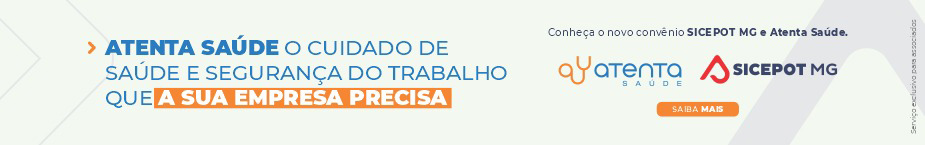 ÓRGÃO LICITANTE: SMOBI  EDITAL: LICITAÇÃO SMOBI 96.006/2024 CC PROCESSO Nº 01-006.617/24-51 UASG 984123Endereço: Informações:: Rua dos Guajajaras, 1107 – Centro, Belo Horizonte - MG, 30180-105Informações: Telefone: (31) 3277-8102 - (31) 3277-5020 - Sites: www.licitacoes.caixa.gov.br  e www.pbh.gov.brEndereço: Informações:: Rua dos Guajajaras, 1107 – Centro, Belo Horizonte - MG, 30180-105Informações: Telefone: (31) 3277-8102 - (31) 3277-5020 - Sites: www.licitacoes.caixa.gov.br  e www.pbh.gov.brOBJETO: Execução da obra de reconstituição da praça da independência com a demolição do edifício novo sulamérica. Modalidade: Concorrência eletrônica Critério de julgamento: Menor preço, aferido de forma global. Regime de execução: Empreitada por preço unitário. Orçamento estimado: Não sigiloso Data base: Outubro/2023 Modo de disputa: Aberto e fechado Preferência me/epp e equiparados: Sim.DATAS: Recebimento das propostas exclusivamente por meio eletrônico: até as 13h59min do dia 11/03/2024. Abertura das propostas e sessão de lances: a partir das 14h00min do dia 11/03/2024. O prazo de execução da obra é de 150 (cento e cinquenta) dias corridos VALORESVALORESValor Estimado da ObraPATRIMÔNIO LÍQUIDOR$ 3.233.518,00-CAPACIDADE TÉCNICA: a. serviços de demolição de edificação, de um volume mínimo de 1.314,32 m³.CAPACIDADE TÉCNICA: a. serviços de demolição de edificação, de um volume mínimo de 1.314,32 m³.CAPACIDADE OPERACIONAL: a. serviços de demolição de edificação, de um volume mínimo de 1.314,32 m³.CAPACIDADE OPERACIONAL: a. serviços de demolição de edificação, de um volume mínimo de 1.314,32 m³.ÍNDICES ECONÔMICOS: CONFORME EDITAL. ÍNDICES ECONÔMICOS: CONFORME EDITAL. OBSERVAÇÕES: Obtenção do edital: O Edital e seus anexos encontram-se disponíveis para acesso dos interessados no site da PBH, no link licitações e editais (prefeitura.pbh.gov.br/licitacoes) e no Portal Nacional de Contratações Públicas – PNCP (www.pncp.gov.br). Consultas de caráter técnico ou legal e impugnações: Conforme item 5 do edital. Recebimento das propostas exclusivamente por meio eletrônico: Até as 13:59h do dia 11/03/2024. Abertura das propostas e sessão de lances: A partir das 14:00h do dia 11/03/2024. Recebimento dos documentos de habilitação: Apenas do licitante vencedor, mediante convocação em meio eletrônico. Referência de tempo: Horário de Brasília.https://prefeitura.pbh.gov.br/obras-e-infraestrutura/licitacao/concorrencia-96006-2024. OBSERVAÇÕES: Obtenção do edital: O Edital e seus anexos encontram-se disponíveis para acesso dos interessados no site da PBH, no link licitações e editais (prefeitura.pbh.gov.br/licitacoes) e no Portal Nacional de Contratações Públicas – PNCP (www.pncp.gov.br). Consultas de caráter técnico ou legal e impugnações: Conforme item 5 do edital. Recebimento das propostas exclusivamente por meio eletrônico: Até as 13:59h do dia 11/03/2024. Abertura das propostas e sessão de lances: A partir das 14:00h do dia 11/03/2024. Recebimento dos documentos de habilitação: Apenas do licitante vencedor, mediante convocação em meio eletrônico. Referência de tempo: Horário de Brasília.https://prefeitura.pbh.gov.br/obras-e-infraestrutura/licitacao/concorrencia-96006-2024. 